Publicado en  el 06/10/2016 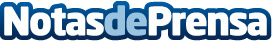 Samsung integra Viv para ofrecer mejores experiencias de inteligencia artificalMediante la adquisición de Viv, la compañía surcoreana no sólo mejorará su asistente S-Voice, sino que se preparará para un futuro donde Google podría no compartir los avances en AssistantDatos de contacto:Nota de prensa publicada en: https://www.notasdeprensa.es/samsung-integra-viv-para-ofrecer-mejores Categorias: Software Dispositivos móviles http://www.notasdeprensa.es